DEPARTMENT OF SOCIAL DEVELOPMENT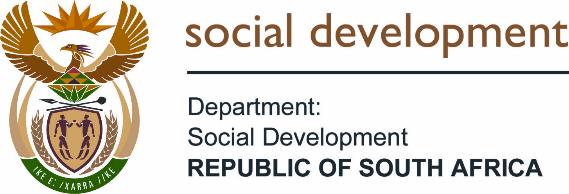 Weekly Screening Questionnaire – ECD Parents & Screener to completeWEEKLY LEARNER SCREENING QUESTIONNAIREWEEKLY LEARNER SCREENING QUESTIONNAIRENAME OF SCREENER:CONTACT NUMBER:DATE OF SCREENING:TEMPERATURE:               °CPARTIAL CARE CENTER INFORMATIONPARTIAL CARE CENTER INFORMATIONNAME OF WORKPLACE:UNITED PLAYCENTREADDRESS OF WORKPLACE:3 GATLEY ROAD, RONDEBOSCHTOWN/CITY:CAPE TOWNSTREET CODE:7700LEARNERS INFORMATIONLEARNERS INFORMATIONNAME & SURNAME:SEX/GENDER:ID NUMBER:CLASS ALLOCATION:PARENTS INFORMATIONPARENTS INFORMATIONPARENT / GUARDIAN:CELL NUMBER:EMERGENCY CONTACT:EMERGENCY CELL:PHYSICAL HOME ADDRESS OF LEARNERPHYSICAL HOME ADDRESS OF LEARNERNR.STREET NAME:TOWN/CITY:STREET CODE:CURRENT SIGNS AND SYMPTOMS  - ( Mark with an  X )CURRENT SIGNS AND SYMPTOMS  - ( Mark with an  X )CURRENT SIGNS AND SYMPTOMS  - ( Mark with an  X )SIGNS & SYMPTOMSYESNO Fever Cough Shortness of breath Sore throat Muscle pain Loss of taste & Smell Runny tummy RashesCOVID RELATED QUESTIONS  (Write Yes or No and Specify)COVID RELATED QUESTIONS  (Write Yes or No and Specify)Have you travelled outside the Province or had contact with an international traveller in the past 4 weeksHave you been in contact with a positive Covid-19 caseHave you attended a mass gathering/churchChildren who answer YES to these questions should please remain at homeChildren who answer YES to these questions should please remain at home